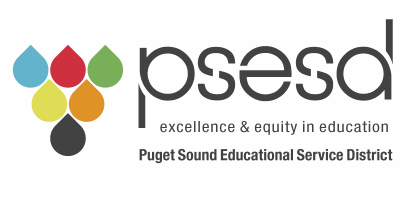 BRIEFING/MONITORING REPORT TO THE BOARDREPORT PURPOSE:Current Policy LanguageBOOK POLICY GOVERNANCE POLICIES GP 09:  BOARD MEETINGS AND ORDER OF BUSINESS PROCEDURESAll Board meetings will be conducted in an orderly and business-like manner. Accordingly:Regular meetings are held at 5: 00 p. m. on the 3rd Wednesday of each month at the Puget Sound Educational Service District (PSESD), or at other times and places as det ermined by the presiding officer or by majority vote of the board. An agenda of business to be transacted must be posted on the ESD Board page not less than twenty-four (24) hours in advance of the published start time of the meeting.If regular meetings are to be held at places other than the PSESD or are adjourned to times other than a regular meeting time, notice of the meeting will be made in the same manner as provided for special meetings. All regular meetings of the board will be held within the PSESD region.Special meetings may be called by the Chair or at the request of a majority of the board members. A written notice of a special meeting, stating the time and place of the special meeting and the business to be transacted will be delivered to each board member. Written notice will also be delivered to each newspaper and radio or television station that has filed a written request for such notices. Written notice may be delivered personally or by mail, facsimile, or electronic mail. The notice must be post ed on the PSESD Board page on the website.PSESD must also prominently display the notice at the main entrance of the main office as well as at the location of the meeting if the meeting is held at a location other than the main office. All required notices must be delivered or posted not less than twenty-four (24) hours prior to the meeting. Final disposition will not be taken on any matter other than those it stated in the meeting notice.In the event of an emergency involving fire, flood, earthquake, possible personal injury or property damage, the board may meet immediately and take official act ion without prior notification.Public notice will be properly given for any special meeting; whenever a regular meeting is adjourned to another time; or when a regular meeting is to be held at a place other than the Puget Sound Educational Service District’s main office.All meetings will be open to the public with the except ion of executive or closed sessionsauthorized by law. Final action resulting from executive session discussions will be taken during a meeting open to the public as required by law.Individuals with disabilities who may need a modification or individuals who may need interpretation services to participate in a meeting should contact the superintendent’s office no later than three days before a regular meeting and as soon as possible in advance of a special meeting so that special arrangement s can be made.During the interim between meetings, the office of the superintendent, as board secretary, will be the office of the board. The PSESD’s public records will be open for inspect ion in the manner provided by and subject to the limit at ion of the law.Five (5) board members will be considered as constituting a quorum for the transaction of business.All board meetings will be conduct ed in an orderly and business-like manner using Roberts Rules of Order (Revised) as a guide, except when such rules are superseded by board bylaws or policies. The order of business will be that indicated in the agenda. Any additions or changes in the prepared agenda may be request ed by the superintendent or a board member and must be approved by majority vote of the board members present. At a special meeting final act ion may be taken only on that business contained in the notice of the special meeting.In an emergency, Board members are not required to be physically present to attend a board meeting. In an emergency, board members may at t end a board meeting and vote via any communication plat form — including videoconference or teleconference that provides, at a minimum, simultaneous aural communication bet ween t hose present, provided: 1) the meeting is properly not iced with any required passwords or authorization codes; 2) the meeting is accessible to the public; 3) the meeting accommodates any member of the public who wishes to participate and 4) the communication plat form is generally known and accessible to the public.The board will establish its regular order of business but may elect to change the order by a majority vote of the members present. All votes on motions and resolutions will be by “voice” vote unless an oral roll call vote is request ed by a member of the board. All votes will be approved by majority of t hose present and voting, unless otherwise required by law. No act ion will be taken by secret ballot at any meeting required to be open to the public.The board recognizes the value of public comment on educational issues and the importance of involving members of the public in its meetings. In order to permit fair and orderly expression of such comment, the board will provide a period at the beginning of the meeting during which visitors may present to the board. If possible, such present at ions should be scheduled in advance by contacting the Superintendent’s office.Individuals, after identifying themselves, will proceed to make comments. Individuals will have 3 minutes to address the Board. The Board Chair may extent the time period if it is deemed necessary. Any representative of a firm eligible to bid on materials or services solicited by the board will also be entitled to express an opinion. The Board Chair may interrupt or terminate an individual's statement when it is too lengthy, personally direct ed, abusive, obscene, or irrelevant.DATE:September 22, 2021TO:BOARD OF DIRECTORS, PUGET SOUND EDUCATIONAL SERVICE DISTRICTFROM:JOHN WELCH, SUPERINTENDENT/CEOPUGET SOUND EDUCATIONAL SERVICE DISTRICTTOPIC:GOVERNANCE PROCESS GP9 BOARD MEETINGS AND ORDER OF BUSINESS PROCEDURESPolicy Development/Review/Enhancement/ApprovalBoard Monitoring CEO Report Ends Policy and Sub-Ends Policy  Ends Executive Limitations Policy Executive Limitations Board-Management Delegation PolicyBoard Monitoring Board Report Governance Process Policy Board-Management Delegation PoliciesBoard Implementation of Policy Governance Process Policies Board-Management Delegation PoliciesIncidental Report Governance Process Policies  SuperintendentOwnership Linkage Report  Board ChairBACKGROUND: BACKGROUND:   Other:  Briefing Report POLICY TITLE: GP 09:  Board Meetings and Order of Business ProceduresPOLICY NO: GP9 ProceduresPOLICY SECTION:  Policy Governance – Governance ProcessPOLICY SECTION:  Policy Governance – Governance ProcessDATES REVIEW: Adopted – April 2016Amended -December 2019Last Monitored and Approved – September 2021DATES REVIEW: Adopted – April 2016Amended -December 2019Last Monitored and Approved – September 2021BOARD POLICY REVIEW FREQUENCY:   Every Year in SeptemberBOARD POLICY REVIEW FREQUENCY:   Every Year in SeptemberBOARD MONITORING CEO FREQUENCY:  One Time a YearBOARD MONITORING CEO FREQUENCY:  One Time a YearBOARD CHAIR SIGNATURE:BOARD CHAIR SIGNATURE: